IEEE P802.11
Wireless LANsAbstractThis submission proposes resolutions for the following CIDs for TGbe LB271:16417Revisions:Rev 0: Initial version of the documentInterpretation of a Motion to AdoptA motion to approve this submission means that the editing instructions and any changed or added material are actioned in the TGbe Draft. This introduction is not part of the adopted material.Editing instructions formatted like this are intended to be copied into the TGbe Draft (i.e. they are instructions to the 802.11 editor on how to merge the text with the baseline documents).TGbe Editor: Editing instructions preceded by “TGbe Editor” are instructions to the TGbe editor to modify existing material in the TGbe draft. As a result of adopting the changes, the TGbe editor will execute the instructions rather than copy them to the TGbe Draft.TGbe editor: The baseline for this document is 11be D3.0.Discussion:The protection mechanism of r-TWT SPs specified in 11be Draft D3.0 seems to be not enough, which would impact the scheduled transmition of lantency-sensitve traffic during the R-TWT SPs. For example, the Non-AP EHT STAs may  overlapping quiet intervals, which means that the unscheduled EHT STAs may contend for channel access during the SPs. To guanrantee that the AP has higher priority of channel access to gain the TXOP at the start time of trigger-enabled R-TWT SP the non-AP STA that supports R-TWT but is not a member of the R-TWT SP is proposed to be allowed for transmission dot11RTWTSPStartGuardTime after the start time of the R-TWT SP during the R-TWT SP, shown in the following Figure as an example. 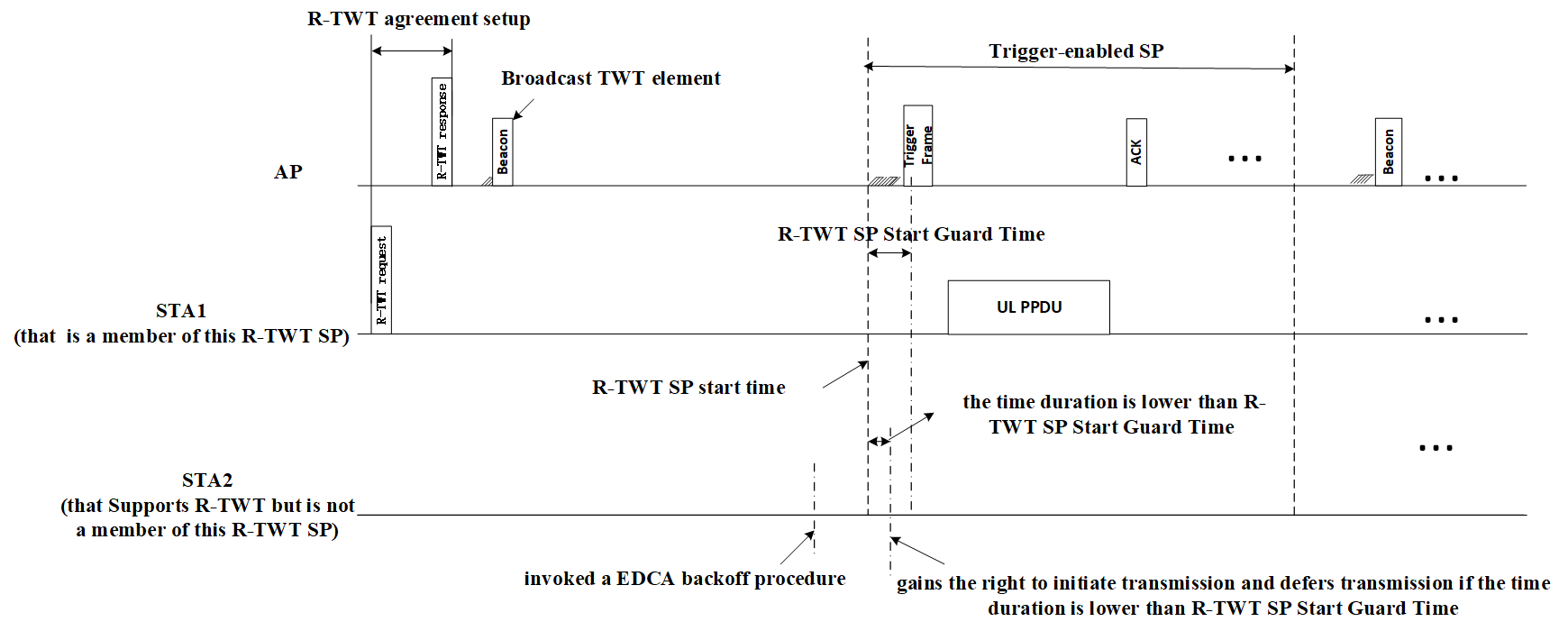 Proposed Text Change:EHT Operation element…The Element ID, Length, and Element ID Extension fields are defined in 9.4.2.1 (General).The EHT Operation Parameters field is defined in Figure 9-1002b (EHT Operation Parameters field format).TGbe editor: please change Figure 9-1002b—EHT Operation Parameters field format as follows: Figure 9-1002b—EHT Operation Parameters field format…The Group Addressed BU Indication Exponent subfield is set to the exponent from which N is calculated as defined in 35.3.15.1 (AP MLD operation for group addressed frames).TGbe editor: please insert the following text:35.8.5 Channel access rules for R-TWT SPs35.8.5.1 TXOP and backoff procedures rules for R-TWT SPs…When an R-TWT SP starts, a member STA may suspend decrementing the backoff counter of any AC that does not have any R-TWT TID(s) mapped to until it has delivered all its frames from R-TWT TID(s), and resume the decrementing afterwards or when the SP is ended.TGbe editor: please insert the following text: Annex C(normative)ASN.1 encoding of the MAC and PHY MIBC.3 MIB Detail…-- **********************************************************************-- * dot11EHTStationConfig TABLE-- **********************************************************************…TGbe editor: please update the text as follows: Dot11EHTStationConfigEntry ::= SEQUENCE {dot11EHTPPEThresholdsRequired	TruthValue,dot11TIDtoLinkMappingActivated	TruthValue,dot11EHTEPCSPriorityAccessActivated	TruthValue,dot11MSDTimerDuration	Unsigned32,dot11MSDTXOPMAX	Unsigned32,dot11MultiLinkActivated	TruthValue,dot11MLDAssociationSAQueryMaximumTimeout	Unsigned32,dot11EHTMCSFeedbackOptionImplemented	INTEGER,dot11EHTEMLSROptionImplemented	TruthValue,dot11EHTEMLSROptionActivated	TruthValue,dot11EHTEMLMROptionImplemented	TruthValue,dot11EHTEMLMROptionActivated	TruthValue,dot11OperationParameterUpdateImplemented	TruthValue}TGbe editor: please insert the following text:References:2022/2182r0, LB266 CR for misc CIDs in 35.9 and 35.9.4.1LB271 CR for CID 16417 on 35.8.5.1 TXOP and backoff procedures rules for R-TWT SPs LB271 CR for CID 16417 on 35.8.5.1 TXOP and backoff procedures rules for R-TWT SPs LB271 CR for CID 16417 on 35.8.5.1 TXOP and backoff procedures rules for R-TWT SPs LB271 CR for CID 16417 on 35.8.5.1 TXOP and backoff procedures rules for R-TWT SPs LB271 CR for CID 16417 on 35.8.5.1 TXOP and backoff procedures rules for R-TWT SPs Date:  2023-07-12Date:  2023-07-12Date:  2023-07-12Date:  2023-07-12Date:  2023-07-12Author(s):Author(s):Author(s):Author(s):Author(s):NameAffiliationAddressPhoneemailLiuming LuOPPOluliuming@oppo.comCIDCommenterClausePg/LnCommentProposed ChangeResolution16417Liuming Lu35.8.5.1 TXOP and backoff procedures rules for R-TWT SPs620.03The protection mechanism for the delivery of latency sensitive traffic during r-TWT SPs including trigger-enabled SPs and non-trigger-enabled SPs  seems to be not enough, which would impact the transmission of latency sensitive traffic during the r-TWT SPs.Suggest to specify a mechanism to ensure the sceduling AP can obtain the TXOP near the start time of the trigger-enabled R-TWT SPs and the member STA can obtain the TXOP near the start time of the non-trigger-enabled R-TWT SPsRevisedAgree in principle. It is proposed that the non-AP STA that supports R-TWT but is not a member of the R-TWT SP is allowed for transmission a guard time after the start time of the R-TWT SP during the R-TWT SPInstruction to the editor, please update the text in the subclause 35.8.4.1 TXOP and backoff procedures rules for R-TWT SPs, as shown in this document (doc.: IEEE 802.11-23/383 r3).B0B1B2B3B4	B5B6	B7EHT Operation Information PresentDisabled Subchannel Bitmap PresentEHTDefault PE DurationGroup Addressed BU Indication LimitGroup Addressed BU Indication ExponentBits:111122